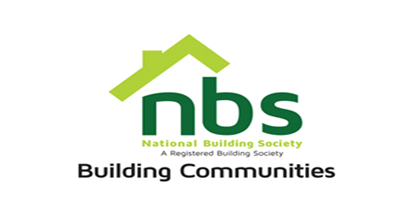                                                                                                                                       20 March 2024REQUEST FOR QUOTATIONINTERIOR AND EXTERIOR BRANDING OF THE NEWLY PROPOSED BINDURA BRANCHPARTITIONING OF THE NEWLY PROPOSED BINDURA BRANCHPRICE SCHEDULEManner of SubmissionBids must be submitted through email or in some other electronic forms are received before the end of the bidding period.  Bids must be received at NBS Celestial Park Head Office on or before the closing date, No. 19280 Borrowdale Road, Block 1, Unit L, 2nd Floor, Harare before 10:00 hours on the closing date. Electronic submission to be sent to: tinashe.dani@nbs.co.zw Offers not received by 10:00 hours on the closing date will be treated as late tenders, rejected, and returned to tenderer.Site Visit Date of Attendance at NSSA Bindura: Friday 22ND of March 2024 at 11.00hrs (must).Closing Date for Submission: Monday 22nd of  March 2024 at 10.00hrs YOUR OFFER SHOULD CLEARLY INDICATE THE FOLLOWING:Bidders must respond to the specification on a line-by-line basis. Bidders must attach the methodology and installation planBidders must confirm in writing that they will be able to provide a 12 month warranty for the installed  system.(must)Bidders must provide lead time/delivery period from receipt of official order expressed in weeks (must).Bidders must attach proof of PRAZ registration, Current Tax Clearance Certificate & NSSA Certificate (must attach).Bidders must State Bid Validity for their Quotation (must attach). N.B: All prices quoted in US$ should be payable in ZWL$ at the prevailing interbank rate. Costs to include all labour and consumable costs. No hidden costs and variations will be permitted.ItemDescriptionQtyUSD$ Unit PriceUSD$ Total PriceInterior and exterior branding of the newly proposed Bindura BranchOffice partitioning of the newly proposed Bindura BranchVat sumTOTAL